РОССИЙСКАЯ ФЕДЕРАЦИЯФЕДЕРАЛЬНЫЙ КОНСТИТУЦИОННЫЙ ЗАКОНО СУДЕБНОЙ СИСТЕМЕ РОССИЙСКОЙ ФЕДЕРАЦИИПринятГосударственной Думой23 октября 1996 годаОдобренСоветом Федерации26 декабря 1996 годаСписок изменяющих документов(в ред. Федеральных конституционных законовот 15.12.2001 N 5-ФКЗ, от 04.07.2003 N 3-ФКЗ,от 05.04.2005 N 3-ФКЗ, от 09.11.2009 N 5-ФКЗ,от 27.12.2009 N 9-ФКЗ, от 06.12.2011 N 4-ФКЗ,от 08.06.2012 N 1-ФКЗ, от 25.12.2012 N 5-ФКЗ,от 03.02.2014 N 1-ФКЗ, от 05.02.2014 N 4-ФКЗ)Глава 1. ОБЩИЕ ПОЛОЖЕНИЯСтатья 1. Судебная власть1. Судебная власть в Российской Федерации осуществляется только судами в лице судей и привлекаемых в установленном законом порядке к осуществлению правосудия присяжных и арбитражных заседателей. Никакие другие органы и лица не вправе принимать на себя осуществление правосудия.(в ред. Федерального конституционного закона от 03.02.2014 N 1-ФКЗ)2. Судебная власть самостоятельна и действует независимо от законодательной и исполнительной властей.3. Судебная власть осуществляется посредством конституционного, гражданского, административного и уголовного судопроизводства.Статья 2. Законодательство о судебной системеСудебная система Российской Федерации устанавливается Конституцией Российской Федерации и настоящим Федеральным конституционным законом.Статья 3. Единство судебной системыЕдинство судебной системы Российской Федерации обеспечивается путем:установления судебной системы Российской Федерации Конституцией Российской Федерации и настоящим Федеральным конституционным законом;соблюдения всеми федеральными судами и мировыми судьями установленных федеральными законами правил судопроизводства;применения всеми судами Конституции Российской Федерации, федеральных конституционных законов, федеральных законов, общепризнанных принципов и норм международного права и международных договоров Российской Федерации, а также конституций (уставов) и других законов субъектов Российской Федерации;признания обязательности исполнения на всей территории Российской Федерации судебных постановлений, вступивших в законную силу;законодательного закрепления единства статуса судей;финансирования федеральных судов и мировых судей из федерального бюджета.Статья 4. Суды в Российской Федерации1. Правосудие в Российской Федерации осуществляется только судами, учрежденными в соответствии с Конституцией Российской Федерации и настоящим Федеральным конституционным законом. Создание чрезвычайных судов и судов, не предусмотренных настоящим Федеральным конституционным законом, не допускается.2. В Российской Федерации действуют федеральные суды, конституционные (уставные) суды и мировые судьи субъектов Российской Федерации, составляющие судебную систему Российской Федерации.3. К федеральным судам относятся:Конституционный Суд Российской Федерации;Верховный Суд Российской Федерации;верховные суды республик, краевые, областные суды, суды городов федерального значения, суды автономной области и автономных округов, районные суды, военные и специализированные суды, составляющие систему федеральных судов общей юрисдикции;арбитражные суды округов, арбитражные апелляционные суды, арбитражные суды субъектов Российской Федерации и специализированные арбитражные суды, составляющие систему федеральных арбитражных судов.(часть 3 в ред. Федерального конституционного закона от 05.02.2014 N 4-ФКЗ)4. К судам субъектов Российской Федерации относятся: конституционные (уставные) суды субъектов Российской Федерации, мировые судьи, являющиеся судьями общей юрисдикции субъектов Российской Федерации.Статья 5. Самостоятельность судов и независимость судей1. Суды осуществляют судебную власть самостоятельно, независимо от чьей бы то ни было воли, подчиняясь только Конституции Российской Федерации и закону.2. Судьи, присяжные и арбитражные заседатели, участвующие в осуществлении правосудия, независимы и подчиняются только Конституции Российской Федерации и закону. Гарантии их независимости устанавливаются Конституцией Российской Федерации и федеральным законом.(в ред. Федерального конституционного закона от 03.02.2014 N 1-ФКЗ)3. Суд, установив при рассмотрении дела несоответствие акта государственного или иного органа, а равно должностного лица Конституции Российской Федерации, федеральному конституционному закону, федеральному закону, общепризнанным принципам и нормам международного права, международному договору Российской Федерации, конституции (уставу) субъекта Российской Федерации, закону субъекта Российской Федерации, принимает решение в соответствии с правовыми положениями, имеющими наибольшую юридическую силу.4. В Российской Федерации не могут издаваться законы и иные нормативные правовые акты, отменяющие или умаляющие самостоятельность судов, независимость судей.5. Лица, виновные в оказании незаконного воздействия на судей, присяжных и арбитражных заседателей, участвующих в осуществлении правосудия, а также в ином вмешательстве в деятельность суда, несут ответственность, предусмотренную федеральным законом. Присвоение властных полномочий суда наказывается в соответствии с уголовным законом.(в ред. Федерального конституционного закона от 03.02.2014 N 1-ФКЗ)Статья 6. Обязательность судебных постановлений1. Вступившие в законную силу постановления федеральных судов, мировых судей и судов субъектов Российской Федерации, а также их законные распоряжения, требования, поручения, вызовы и другие обращения являются обязательными для всех без исключения органов государственной власти, органов местного самоуправления, общественных объединений, должностных лиц, других физических и юридических лиц и подлежат неукоснительному исполнению на всей территории Российской Федерации.2. Неисполнение постановления суда, а равно иное проявление неуважения к суду влекут ответственность, предусмотренную федеральным законом.3. Обязательность на территории Российской Федерации постановлений судов иностранных государств, международных судов и арбитражей определяется международными договорами Российской Федерации.Статья 7. Равенство всех перед законом и судом1. Все равны перед законом и судом.2. Суды не отдают предпочтения каким-либо органам, лицам, участвующим в процессе сторонам по признакам их государственной, социальной, половой, расовой, национальной, языковой или политической принадлежности либо в зависимости от их происхождения, имущественного и должностного положения, места жительства, места рождения, отношения к религии, убеждений, принадлежности к общественным объединениям, а равно и по другим не предусмотренным федеральным законом основаниям.Статья 8. Участие граждан в осуществлении правосудия1. Граждане Российской Федерации имеют право участвовать в осуществлении правосудия в порядке, предусмотренном федеральным законом.2. Участие присяжных и арбитражных заседателей в осуществлении правосудия является гражданским долгом.(в ред. Федерального конституционного закона от 03.02.2014 N 1-ФКЗ)3. Требования к гражданам, участвующим в осуществлении правосудия, устанавливаются федеральным законом.4. За время участия в осуществлении правосудия присяжным и арбитражным заседателям выплачивается вознаграждение из федерального бюджета.(в ред. Федерального конституционного закона от 03.02.2014 N 1-ФКЗ)Статья 9. Гласность в деятельности судовРазбирательство дел во всех судах открытое. Слушание дела в закрытом заседании допускается в случаях, предусмотренных федеральным законом.Статья 10. Язык судопроизводства и делопроизводства в судах1. Судопроизводство и делопроизводство в Конституционном Суде Российской Федерации, Верховном Суде Российской Федерации, арбитражных судах, военных судах ведутся на русском языке - государственном языке Российской Федерации. Судопроизводство и делопроизводство в других федеральных судах общей юрисдикции могут вестись также на государственном языке республики, на территории которой находится суд.(в ред. Федерального конституционного закона от 05.02.2014 N 4-ФКЗ)2. Судопроизводство и делопроизводство у мировых судей и в других судах субъектов Российской Федерации ведутся на русском языке либо на государственном языке республики, на территории которой находится суд.3. Участвующим в деле лицам, не владеющим языком судопроизводства, обеспечивается право выступать и давать объяснения на родном языке либо на любом свободно избранном языке общения, а также пользоваться услугами переводчика.Глава 2. ОСНОВЫ СТАТУСА СУДЕЙ В РОССИЙСКОЙ ФЕДЕРАЦИИСтатья 11. Судьи1. Судьями являются лица, наделенные в соответствии с Конституцией Российской Федерации и настоящим Федеральным конституционным законом полномочиями осуществлять правосудие и исполняющие свои обязанности на профессиональной основе.2. Судья, имеющий стаж работы в качестве судьи не менее десяти лет и находящийся в отставке, считается почетным судьей. Он может быть привлечен к осуществлению правосудия в качестве судьи в порядке, установленном федеральным законом.3. Судьям предоставляется за счет государства материальное и социально-бытовое обеспечение, соответствующее их высокому статусу. Ежемесячное денежное вознаграждение и ежеквартальное денежное поощрение судьи не могут быть уменьшены в течение всего времени пребывания его в должности.(в ред. Федерального конституционного закона от 25.12.2012 N 5-ФКЗ)Статья 12. Единство статуса судейВсе судьи в Российской Федерации обладают единым статусом и различаются между собой только полномочиями и компетенцией. Особенности правового положения отдельных категорий судей определяются федеральными законами, а в случаях, ими предусмотренных, - также и законами субъектов Российской Федерации.Статья 13. Порядок наделения полномочиями судей(в ред. Федерального конституционного закона от 15.12.2001 N 5-ФКЗ)1. Порядок наделения полномочиями Председателя Конституционного Суда Российской Федерации, его заместителя, других судей Конституционного Суда Российской Федерации устанавливается Федеральным конституционным законом "О Конституционном Суде Российской Федерации".2. Порядок наделения полномочиями Председателя Верховного Суда Российской Федерации, его заместителей, других судей Верховного Суда Российской Федерации, председателей, заместителей председателей, других судей верховных судов республик, краевых, областных судов, судов городов федерального значения, судов автономной области и автономных округов, районных судов, военных и специализированных судов, арбитражных судов округов, арбитражных апелляционных судов, арбитражных судов субъектов Российской Федерации и специализированных арбитражных судов устанавливается соответствующим федеральным конституционным законом и федеральным законом о статусе судей.(часть 2 в ред. Федерального конституционного закона от 05.02.2014 N 4-ФКЗ)3. Председатели и заместители председателей судов, указанные в части второй настоящей статьи, назначаются на должность сроком на 6 лет. Одно и то же лицо может быть назначено на должность председателя (заместителя председателя) одного и того же суда неоднократно, но не более двух раз подряд, если иное не установлено соответствующим федеральным конституционным законом.(в ред. Федерального конституционного закона от 08.06.2012 N 1-ФКЗ)4. Порядок наделения полномочиями мировых судей, а также председателей, заместителей председателей, других судей конституционных (уставных) судов субъектов Российской Федерации устанавливается федеральными законами и законами субъектов Российской Федерации.5. Отбор кандидатов на должности судей осуществляется на конкурсной основе.Статья 14. Срок полномочий судей федеральных судовПолномочия судей федеральных судов не ограничены определенным сроком, если иное не установлено Конституцией Российской Федерации, федеральным конституционным законом и принимаемым в соответствии с ними федеральным законом о статусе судей. Предельный возраст пребывания в должности судьи федерального суда - 70 лет, если иное не установлено соответствующим федеральным конституционным законом.(в ред. Федеральных конституционных законов от 15.12.2001 N 5-ФКЗ, от 05.04.2005 N 3-ФКЗ, от 08.06.2012 N 1-ФКЗ)Статья 15. Несменяемость судьи1. Судья несменяем. Он не может быть назначен (избран) на другую должность или в другой суд без его согласия.2. Полномочия судьи прекращаются или приостанавливаются по решению соответствующей квалификационной коллегии судей, за исключением случаев прекращения полномочий судьи в связи с истечением их срока или достижения им предельного возраста пребывания в должности судьи. Решение соответствующей квалификационной коллегии судей о досрочном прекращении полномочий судей за совершение ими дисциплинарных проступков может быть обжаловано в Верховный Суд Российской Федерации.(в ред. Федеральных конституционных законов от 05.04.2005 N 3-ФКЗ, от 09.11.2009 N 5-ФКЗ, от 05.02.2014 N 4-ФКЗ)Статья 16. Неприкосновенность судьиСудья неприкосновенен. Гарантии неприкосновенности судьи устанавливаются федеральным законом.Глава 3. СУДЫСтатья 17. Порядок создания и упразднения судов1. Конституционный Суд Российской Федерации, Верховный Суд Российской Федерации, созданные в соответствии с Конституцией Российской Федерации, могут быть упразднены только путем внесения поправок в Конституцию Российской Федерации. Другие федеральные суды создаются и упраздняются только федеральным законом.(в ред. Федерального конституционного закона от 05.02.2014 N 4-ФКЗ)2. Должности мировых судей и конституционные (уставные) суды субъектов Российской Федерации создаются и упраздняются законами субъектов Российской Федерации.3. Никакой суд не может быть упразднен, если отнесенные к его ведению вопросы осуществления правосудия не были одновременно переданы в юрисдикцию другого суда.Статья 18. Конституционный Суд Российской Федерации1. Конституционный Суд Российской Федерации является судебным органом конституционного контроля, самостоятельно и независимо осуществляющим судебную власть посредством конституционного судопроизводства.2. Полномочия, порядок образования и деятельности Конституционного Суда Российской Федерации устанавливаются федеральным конституционным законом.Статья 19. Верховный Суд Российской Федерации(в ред. Федерального конституционного закона от 05.02.2014 N 4-ФКЗ)1. Верховный Суд Российской Федерации является высшим судебным органом по гражданским делам, делам по разрешению экономических споров, уголовным, административным и иным делам, подсудным судам, образованным в соответствии с настоящим Федеральным конституционным законом.2. Верховный Суд Российской Федерации осуществляет в предусмотренных федеральным законом процессуальных формах судебный надзор за деятельностью судов, образованных в соответствии с настоящим Федеральным конституционным законом, рассматривая гражданские дела, дела по разрешению экономических споров, уголовные, административные и иные дела, подсудные указанным судам, в качестве суда надзорной инстанции, а также в пределах своей компетенции в качестве суда апелляционной и кассационной инстанций.3. Верховный Суд Российской Федерации рассматривает отнесенные к его подсудности дела в качестве суда первой инстанции и по новым или вновь открывшимся обстоятельствам.4. Верховный Суд Российской Федерации в целях обеспечения единообразного применения законодательства Российской Федерации дает судам разъяснения по вопросам судебной практики.5. Полномочия, порядок образования и деятельности Верховного Суда Российской Федерации устанавливаются федеральным конституционным законом о Верховном Суде Российской Федерации.Статья 20. Верховный суд республики, краевой (областной) суд, суд города федерального значения, суд автономной области, суд автономного округа1. Верховный суд республики, краевой (областной) суд, суд города федерального значения, суд автономной области, суд автономного округа в пределах своей компетенции рассматривают дела в качестве суда первой и второй инстанции, в порядке надзора и по новым или вновь открывшимся обстоятельствам.(в ред. Федерального конституционного закона от 05.02.2014 N 4-ФКЗ)2. Перечисленные в части 1 настоящей статьи суды являются непосредственно вышестоящими судебными инстанциями по отношению к районным судам, действующим на территории соответствующего субъекта Российской Федерации.3. Полномочия, порядок образования и деятельности судов, перечисленных в части 1 настоящей статьи, устанавливаются федеральным конституционным законом.Статья 21. Районный суд1. Районный суд в пределах своей компетенции рассматривает дела в качестве суда первой и второй инстанции и осуществляет другие полномочия, предусмотренные федеральным конституционным законом.2. Районный суд является непосредственно вышестоящей судебной инстанцией по отношению к мировым судьям, действующим на территории соответствующего судебного района.3. Полномочия, порядок образования и деятельности районного суда устанавливаются федеральным конституционным законом.Статья 22. Военные суды1. Военные суды создаются по территориальному принципу по месту дислокации войск и флотов и осуществляют судебную власть в войсках, органах и формированиях, где федеральным законом предусмотрена военная служба.2. Военные суды в пределах своей компетенции рассматривают дела в качестве суда первой и второй инстанции, в порядке надзора и по новым или вновь открывшимся обстоятельствам.(в ред. Федерального конституционного закона от 05.02.2014 N 4-ФКЗ)3. Полномочия, порядок образования и деятельности военных судов устанавливаются федеральным конституционным законом.Статья 23. Утратила силу. - Федеральный конституционный закон от 05.02.2014 N 4-ФКЗ.Статья 24. Арбитражный суд округа(в ред. Федерального конституционного закона от 05.02.2014 N 4-ФКЗ)1. Арбитражный суд округа (арбитражный кассационный суд) рассматривает в соответствии с федеральным законом дела в качестве суда первой инстанции, в качестве суда кассационной инстанции и по новым или вновь открывшимся обстоятельствам.(в ред. Федеральных конституционных законов от 06.12.2011 N 4-ФКЗ, от 05.02.2014 N 4-ФКЗ)2. Арбитражный суд округа является вышестоящей судебной инстанцией по отношению к действующим на территории соответствующего судебного округа арбитражным апелляционным судам и арбитражным судам субъектов Российской Федерации, если иное не установлено федеральным конституционным законом.(в ред. Федеральных конституционных законов от 04.07.2003 N 3-ФКЗ, от 06.12.2011 N 4-ФКЗ, от 05.02.2014 N 4-ФКЗ)3. Полномочия, порядок образования и деятельности арбитражного суда округа устанавливаются федеральным конституционным законом.(в ред. Федерального конституционного закона от 05.02.2014 N 4-ФКЗ)Статья 24.1. Арбитражный апелляционный суд(введена Федеральным конституционным законом от 04.07.2003 N 3-ФКЗ)1. Арбитражный апелляционный суд в пределах своей компетенции рассматривает дела в качестве суда апелляционной инстанции и по новым или вновь открывшимся обстоятельствам.(в ред. Федерального конституционного закона от 05.02.2014 N 4-ФКЗ)2. Полномочия, порядок образования и деятельности арбитражного апелляционного суда устанавливаются федеральным конституционным законом.Статья 25. Арбитражный суд субъекта Российской Федерации1. Арбитражный суд субъекта Российской Федерации в пределах своей компетенции рассматривает дела в качестве суда первой инстанции и по новым или вновь открывшимся обстоятельствам.(в ред. Федеральных конституционных законов от 04.07.2003 N 3-ФКЗ, от 05.02.2014 N 4-ФКЗ)2. Полномочия, порядок образования и деятельности арбитражного суда субъекта Российской Федерации устанавливаются федеральным конституционным законом.Статья 26. Специализированные федеральные суды1. Специализированные федеральные суды по рассмотрению гражданских и административных дел, подсудных судам общей юрисдикции, а также экономических споров и иных дел, рассматриваемых арбитражными судами, учреждаются путем внесения изменений и дополнений в настоящий Федеральный конституционный закон.(в ред. Федерального конституционного закона от 06.12.2011 N 4-ФКЗ)2. Полномочия, порядок образования и деятельности специализированных федеральных судов устанавливаются федеральным конституционным законом.КонсультантПлюс: примечание.Суд по интеллектуальным правам действует с июля 2013 года (Постановление Пленума ВАС РФ от 02.07.2013 N 51).Статья 26.1. Суд по интеллектуальным правам(введена Федеральным конституционным законом от 06.12.2011 N 4-ФКЗ)Суд по интеллектуальным правам является специализированным арбитражным судом, рассматривающим в пределах своей компетенции дела по спорам, связанным с защитой интеллектуальных прав, в качестве суда первой и кассационной инстанций.Статья 27. Конституционный (уставный) суд субъекта Российской Федерации1. Конституционный (уставный) суд субъекта Российской Федерации может создаваться субъектом Российской Федерации для рассмотрения вопросов соответствия законов субъекта Российской Федерации, нормативных правовых актов органов государственной власти субъекта Российской Федерации, органов местного самоуправления субъекта Российской Федерации конституции (уставу) субъекта Российской Федерации, а также для толкования конституции (устава) субъекта Российской Федерации.2. Финансирование конституционного (уставного) суда субъекта Российской Федерации производится за счет средств бюджета соответствующего субъекта Российской Федерации.3. Конституционный (уставный) суд субъекта Российской Федерации рассматривает отнесенные к его компетенции вопросы в порядке, установленном законом субъекта Российской Федерации.4. Решение конституционного (уставного) суда субъекта Российской Федерации, принятое в пределах его полномочий, не может быть пересмотрено иным судом.Статья 28. Мировой судья1. Мировой судья в пределах своей компетенции рассматривает гражданские, административные и уголовные дела в качестве суда первой инстанции.2. Полномочия и порядок деятельности мирового судьи устанавливаются федеральным законом и законом субъекта Российской Федерации.Глава 4. ЗАКЛЮЧИТЕЛЬНЫЕ ПОЛОЖЕНИЯСтатья 29. Органы судейского сообщества1. Для выражения интересов судей как носителей судебной власти формируются в установленном федеральным законом порядке органы судейского сообщества.2. Высшим органом судейского сообщества является Всероссийский съезд судей, который формирует Совет судей Российской Федерации и Высшую квалификационную коллегию судей Российской Федерации.3. Компетенция и порядок образования органов судейского сообщества устанавливаются федеральным законом.Статья 30. Обеспечение деятельности судов1. Обеспечение деятельности Конституционного Суда Российской Федерации и Верховного Суда Российской Федерации осуществляется аппаратами этих судов.(часть 1 в ред. Федерального конституционного закона от 05.02.2014 N 4-ФКЗ)2. Обеспечение деятельности других судов, образованных в соответствии с настоящим Федеральным конституционным законом, осуществляется Судебным департаментом при Верховном Суде Российской Федерации.(часть 2 в ред. Федерального конституционного закона от 05.02.2014 N 4-ФКЗ)3. Утратил силу. - Федеральный конституционный закон от 05.02.2014 N 4-ФКЗ.Статья 31. Судебный департамент при Верховном Суде Российской Федерации1. Судебный департамент при Верховном Суде Российской Федерации и входящие в его систему органы организационно обеспечивают деятельность судов, образованных в соответствии с настоящим Федеральным конституционным законом, и органов судейского сообщества, предоставляют в их распоряжение необходимые ресурсы.(часть 1 в ред. Федерального конституционного закона от 05.02.2014 N 4-ФКЗ)2. Руководитель Судебного департамента при Верховном Суде Российской Федерации назначается на должность и освобождается от должности Председателем Верховного Суда Российской Федерации с согласия Совета судей Российской Федерации.3. Работники Судебного департамента при Верховном Суде Российской Федерации являются государственными служащими. Им присваиваются классные чины и другие специальные звания.4. Судебный департамент при Верховном Суде Российской Федерации является юридическим лицом.5. Структура, полномочия и порядок деятельности Судебного департамента при Верховном Суде Российской Федерации и входящих в его систему органов устанавливаются федеральным законом.Статья 32. Аппарат суда1. Аппарат суда осуществляет обеспечение работы суда и подчиняется председателю соответствующего суда.2. Работники аппарата суда являются государственными служащими, им присваиваются классные чины и другие специальные звания.(в ред. Федерального конституционного закона от 27.12.2009 N 9-ФКЗ)Статья 33. Финансирование судов1. Финансирование судов должно обеспечивать возможность полного и независимого осуществления правосудия в соответствии с федеральным законом.2. Финансирование Конституционного Суда Российской Федерации, Верховного Суда Российской Федерации, судов общей юрисдикции, арбитражных судов и мировых судей осуществляется на основе утвержденных федеральным законом нормативов и указывается отдельными строками в федеральном бюджете.(в ред. Федерального конституционного закона от 05.02.2014 N 4-ФКЗ)3. Правительство Российской Федерации разрабатывает проект федерального бюджета в части финансирования судов во взаимодействии с председателями Конституционного Суда Российской Федерации, Верховного Суда Российской Федерации, руководителем Судебного департамента при Верховном Суде Российской Федерации и с Советом судей Российской Федерации. При наличии разногласий Правительство Российской Федерации прилагает к проекту федерального бюджета предложения соответствующих судов, Судебного департамента при Верховном Суде Российской Федерации и Совета судей Российской Федерации вместе со своим заключением.(в ред. Федерального конституционного закона от 05.02.2014 N 4-ФКЗ)4. Представители Конституционного Суда Российской Федерации, Верховного Суда Российской Федерации, Совета судей Российской Федерации, руководитель Судебного департамента при Верховном Суде Российской Федерации вправе участвовать в обсуждении федерального бюджета в Федеральном Собрании Российской Федерации.(в ред. Федерального конституционного закона от 05.02.2014 N 4-ФКЗ)5. Размер бюджетных средств, выделенных на финансирование судов в текущем финансовом году или подлежащих выделению на очередной финансовый год, может быть уменьшен лишь с согласия Всероссийского съезда судей или Совета судей Российской Федерации.Статья 34. Символы государственной власти в судах1. На зданиях судов устанавливается Государственный флаг Российской Федерации, а в зале судебных заседаний помещаются Государственный флаг Российской Федерации и изображение Государственного герба Российской Федерации. На зданиях судов может также устанавливаться флаг субъекта Российской Федерации, а в залах судебных заседаний - устанавливаться флаг и помещаться изображение герба субъекта Российской Федерации.2. При осуществлении правосудия судьи заседают в мантиях либо имеют другой отличительный знак своей должности.Глава 5. ПОРЯДОК ВВЕДЕНИЯ В ДЕЙСТВИЕ НАСТОЯЩЕГОФЕДЕРАЛЬНОГО КОНСТИТУЦИОННОГО ЗАКОНАСтатья 35. Срок введения в действие настоящего Федерального конституционного закона1. Ввести настоящий Федеральный конституционный закон в действие с 1 января 1997 года.2. Закон РСФСР от 8 июля 1981 года "О судоустройстве РСФСР" с последующими изменениями и дополнениями (Ведомости Верховного Совета РСФСР, 1981, N 28, ст. 976; Ведомости Съезда народных депутатов Российской Федерации и Верховного Совета Российской Федерации, 1992, N 27, ст. 1560; N 30, ст. 1794; 1993, N 33, ст. 1313; Собрание законодательства Российской Федерации, 1994, N 32, ст. 3300) применяется в части, не противоречащей настоящему Федеральному конституционному закону.3. Положение о военных трибуналах в редакции Закона СССР от 25 июня 1980 года (Ведомости Верховного Совета СССР, 1980, N 27, ст. 546) применяется в части, не противоречащей настоящему Федеральному конституционному закону.4. Часть 2 статьи 33 настоящего Федерального конституционного закона в части финансирования судов на основе нормативов вводится в действие со дня вступления в силу соответствующего федерального закона.5. До вступления в силу федерального конституционного закона о военных судах финансирование и материально-техническое обеспечение военных судов осуществляются в порядке, установленном Федеральным законом "О некоторых вопросах организации и деятельности военных судов и органов военной юстиции".Статья 36. Особенности судопроизводства в судах общей юрисдикции после введения в действие настоящего Федерального конституционного закона1. Районные (городские) суды, образованные до введения в действие настоящего Федерального конституционного закона, считаются районными судами.2. Суды, рассматривающие дела в апелляционном или кассационном порядке, считаются вышестоящими по отношению к судам первой инстанции. Суды, рассматривающие дела в порядке надзора, считаются вышестоящими по отношению к судам, принимавшим ранее решения по делу.3. Введение в действие настоящего Федерального конституционного закона не влечет изменения состава суда по делам, ранее начатым рассмотрением.Статья 37. Сроки полномочий судей и арбитражных заседателей(в ред. Федерального конституционного закона от 03.02.2014 N 1-ФКЗ)С введением в действие настоящего Федерального конституционного закона судьи всех судов Российской Федерации, а также арбитражные заседатели сохраняют свои полномочия до истечения срока, на который они были избраны (назначены).(в ред. Федерального конституционного закона от 03.02.2014 N 1-ФКЗ)Статья 38. Порядок финансирования мероприятий по реформированию судебной системы1. Расходы на финансирование мероприятий, связанных с реформированием судебной системы, предусматриваются отдельной строкой в федеральном бюджете.2. С 1 января 1997 года штаты подразделений Министерства юстиции Российской Федерации пропорционально той части объема их работы, которая связана с финансированием и обеспечением деятельности судов, за исключением военных судов, передаются Судебному департаменту при Верховном Суде Российской Федерации с открытием в тот же срок финансирования Судебного департамента при Верховном Суде Российской Федерации непосредственно из федерального бюджета в объеме средств, высвобождающихся в результате сокращения численности соответствующих подразделений Министерства юстиции Российской Федерации.ПрезидентРоссийской ФедерацииБ.ЕЛЬЦИНМосква, Кремль31 декабря 1996 годаN 1-ФКЗ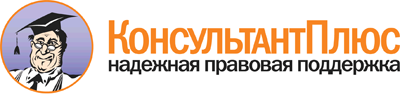  Федеральный конституционный закон от 31.12.1996 N 1-ФКЗ
(ред. от 05.02.2014)
"О судебной системе Российской Федерации" Документ предоставлен КонсультантПлюс

www.consultant.ru 

Дата сохранения: 24.01.2017 
 31 декабря 1996 годаN 1-ФКЗ